УТВЕРЖДЕНОна заседании Ученого совета15 апреля 2022 г., протокол № 8Председатель Ученого Совета, ректор института___________________А.А. ЕгоровПолитика по охране  труда в  Учреждении высшего образования «Московский художественно-промышленный институт»1 Общие требования безопасности1.1. Политика по охране труда Учреждения высшего образования «Московский художественно-промышленный институт» (далее Политика, МХПИ) является публичной документированной декларацией МХПИ о намерении и гарантированном выполнении им обязанностей по соблюдению государственных нормативных требований охраны труда и добровольно принятых на себя обязательств.1.2. Настоящая Политика определяет общую направленность и принципы деятельности МХПИ в сфере охраны труда.1.3. Соблюдение требований правовых актов Российской Федерации в области охраны труда является важной и неотъемлемой частью системы управления деятельностью МХПИ, залогом благополучия всех работников МХПИ.1.4. МХПИ  при осуществлении всех видов деятельности признает приоритет жизни и здоровья работников перед показателями эффективности деятельности.1.5. Настоящая Политика доступна всем работникам, работающим в МХПИ, а также иным лицам, находящимся на территории, в зданиях и сооружениях МХПИ.2 Цели и задачи2.1. Настоящая Политика обеспечивает:- приоритет сохранения жизни и здоровья работников в процессе их трудовой деятельности;- соответствие условий труда на рабочих местах требованиям охраны труда;- выполнение последовательных и непрерывных мер (мероприятий) по предупреждению происшествий и случаев ухудшения состояния здоровья работников, производственного травматизма и профессиональных заболеваний, в том числе посредством управления профессиональными рисками;- учет индивидуальных особенностей работников, в том числе посредством проектирования рабочих мест, выбора оборудования, средств индивидуальной и коллективной защиты;- непрерывное совершенствование и повышение эффективности системы управления охраной труда (далее — СУОТ);- выполнение иных обязанностей в области охраны труда исходя из специфики своей деятельности.3 Обязательства в области охраны труда3.1. Для достижения определенных настоящей Политикой целей и задач МХПИ принимает на себя следующие обязательства:- проведение обучения по охране труда с последующей проверкой знаний требований охраны труда для работников МХПИ;- проведение всех видов инструктажей по охране труда для работников;- разработка локальных правовых актов по охране труда;- проведение специальной оценки условий труда для выявления на рабочих местах вредных и (или) опасных производственных факторов;- расследование и учет несчастных случаев на производстве и профессиональных заболеваний;- соблюдение требований в области обеспечения охраны и условий труда;- постоянное совершенствование СУОТ;- проведение оценки всех возможных рисков на рабочих местах работников, учитывая специфику их деятельности, характер риска, с целью выявления возможных и реальных опасностей, а также обеспечение управления рисками в соответствии с утвержденными процедурами в МХПИ;- организацию работы по предупреждению травматизма, травмоопасных ситуаций, ухудшения здоровья работников;- осуществление разработки и реализации планов мероприятий, целевых программ по минимизации и возможному устранению рисков, чрезвычайных ситуаций, травматизма и заболеваемости работников, улучшению состояния здоровья работников;- проведение анализа результативности функционирования СУОТ;- доступность достоверной информации о состоянии условий и охраны труда.4 Соответствие условий труда на рабочих местах требованиям охраны труда4.1. МХПИ обеспечивает соответствие условий труда на каждом рабочем месте требованиям правовых актов об охране труда.4.2. Для определения соответствия условий труда на каждом рабочем месте требованиям охраны труда МХПИ организует контроль за состоянием условий труда на рабочих местах.5 Планирование улучшений функционирования системы управления охраной труда5.1. С целью организации планирования улучшения функционирования СУОТ МХПИ устанавливает зависимость улучшения функционирования СУОТ от результатов контроля функционирования СУОТ и мониторинга реализации процедур, а также обязательность учета результатов расследований аварий, несчастных случаев, профессиональных заболеваний, результатов контрольно надзорных мероприятий органов государственной власти, предложений работников и (или) уполномоченных ими представительных органов.5.2. При планировании улучшения функционирования СУОТ МХПИ проводит анализ эффективности функционирования СУОТ, предусматривающий оценку следующих показателей:- степень достижения целей МХПИ  в области охраны труда;- способность СУ ОТ обеспечивать выполнение обязанностей МХПИ, отраженных в настоящей Политике;- эффективность действий, намеченных МХПИ на всех уровнях управления по результатам предыдущего анализа эффективности функционирования СУОТ;- необходимость изменения СУОТ, включая корректировку целей в области охраны труда, перераспределение обязанностей должностных лиц МХПИ в области охраны труда, перераспределение ресурсов МХПИ;- необходимость обеспечения своевременной подготовки тех работников, которых затронут решения об изменении СУОТ;необходимость изменения критериев оценки эффективности функционирования СУОТ.6. Совершенствование системы управления охраной трудаСовершенствование СУ ОТ осуществляет руководство МХПИ путем принятия локальных правовых актов, внесения изменения в имеющиеся.6.2. Мероприятия по совершенствованию СУ ОТ и ее соответствующих элементов учитывают:- цели по охране труда;- результаты выявленных опасностей и оценки профессиональных рисков;- результаты расследования несчастных случаев в МХПИ и профессиональных заболеваний, выявленных случаев ухудшения здоровья, болезней и других опасных происшествий;- результаты проверок, наблюдения, анализа, учета условий и охраны труда;- результаты анализа руководством эффективности функционирования СУ ОТ;- предложения по совершенствованию, поступающие от руководителей структурных подразделений, работников МХПИ;- изменения в правовых актах по охране труда;6.3. По результатам анализа эффективности СУ ОТ принимаются решения, направленные на ее совершенствование, которые оформляют правовым актом МХПИ.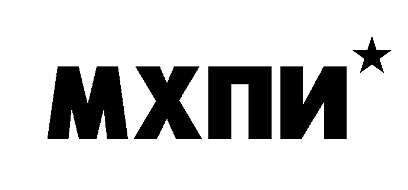 УЧРЕЖДЕНИЕ ВЫСШЕГО ОБРАЗОВАНИЯ«Московский художественно-промышленный институт»Политика по охране  труда   Учреждения высшего образования «Московский художественно-промышленный институт»